ELEVENTH MEETING OF PARTNERS OF THE EAST ASIAN – AUSTRALASIAN FLYWAY PARTNERSHIPBrisbane, Queensland, Australia, 12-17 March 2023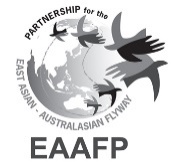 Draft Decision 1CEPA Action Plan 2023 – 2028Submitted by the United States on behalf of the CEPA Working Group.  BackgroundAt MOP10/DD.1 EAAFP Strategic Plan 2019-2028 was adopted, prioritized in Objective 2 to “Enhance communication, education, participation and awareness (CEPA) of the values of migratory waterbirds and their habitats”.  It states the Key Result Areas of Objective 2 “The achievement of the elements in the EAAFP CEPA Action Plan (2019-2024)”.In line with the Strategic Plan 2019-2028, MOP10/DD. 2. CEPA Action Plan (2019-2024) was adopted during MOP10 to guide Partners, Working Groups and Task Forces, Site Managers and other stakeholders to implement CEPA Actions. EAAFP Finance Sub-Committee Workshop was held in Singapore from 4-6 September 2019 at the Sungei Buloh Wetland Reserve, where the CEPA Working Group Chair and three members attended. It was discussed and agreed that a separate funding strategy for the CEPA Action Plan should be developed by the CEPA Working Group (refer to MOP11/DD.2). CEPA Working Group was restructured and reactivated in August 2021, and since then meeting on a monthly basis. The CEPA Working Group revisited the CEPA Action Plan (2019-2024) and discussed its implementation. The CEPA Working Group agreed that an Update of the Action Plan was needed for the further development of the implementation and resource mobilization for CEPA actions in the EAAFP.   CEPA Working Group shared the draft of updates of CEPA Action Plans 2023 – 2028 with Partners, Working Groups and Task Forces for consultation, twice by email and during the online Partners Workshop held in August 2022. Nine sets of comments were received from Partners, Working Groups and Task Forces. The updated CEPA Action Plan 2023 – 2028 (see Appendix 1) provides an action-oriented framework organized under two objectives: Promote the EAAFP so that stakeholders are aware of the mission and objectives of EAAFP and of the Flyway Site Network, and People in the EAAF are aware of migratory waterbirds, and the habitats that they depend upon and participate in their conservation.  Under these objectives, twelve preferred statuses are described with actions, indicators of success, responsible parties, and target audiences. The updated CEPA Action Plan was extensively reviewed by many members of the Partnership between June and October 2022, and many improvements were incorporated from the input.Following the adoption of the CEPA Action Plan 2023 – 2028, the CEPA Working Group and others throughout the Partnership will identify high priority CEPA actions, develop a summary leaflet, write an implementation plan with associated resourcing needs, and continue to engage internally to coordinate and incorporate CEPA actions into complementary goals among the EAAFP Partners, Subcommittees, Working Groups and Task Forces, Site Managers, and externally with other relevant stakeholders and target audiences. Additionally, the CEPA Working Group will strive to collaborate with related CEPA efforts from multilateral environmental agreements, such as Ramsar Convention, Convention on Biological Diversity (CBD), African-Eurasian Waterbird Agreement (AEWA), and international initiatives such as Wetlands Link International, World Wetland Network, and World Coastal Forum. The CEPA Working Group encouraged the CEPA Action Plan to be implemented throughout the Partnership, not just within the CEPA Working Group.Decisions:Partners attending the 11th Meeting of Partners are requested to:Adopt the updated CEPA Action Plan 2023 -2028 (Appendix 1).Encourage members of the Partnership to collaborate on CEPA planning and action with Partners, Working Groups and Task Forces, Site Managers and other stakeholders.Support the CEPA Working Group to develop an action prioritization, summary pages, implementation plan, and resourcing plan. Annex 1Draft Decision 1CEPA Action Plan 2023 – 2028Submitted by the United States on behalf of the CEPA Working Group.  Recalling at MOP10/DD.1 EAAFP Strategic Plan 2019-2028 was adopted, prioritized in Objective 2 to “Enhance communication, education, participation and awareness (CEPA) of the values of migratory waterbirds and their habitats”.  It states the Key Result Areas of Objective 2 “The achievement of the elements in the EAAFP CEPA Action Plan (2019-2024)”. MOP10/DD. 2. CEPA Action Plan (2019-2024) was adopted during MOP10 to guide Partners, Working Groups and Task Forces, Site Managers and other stakeholders to implement CEPA Actions.Recognizing that when EAAFP Finance Sub-Committee Workshop was held in Singapore from 4-6 September 2019 at the Sungei Buloh Wetland Reserve, where the CEPA Working Group Chair and three members attended, it was discussed and agreed that a separate funding strategy for the CEPA Action Plan should be developed by the CEPA Working Group (refer to MOP11/DD.2).Noting the CEPA Working Group was restructured and reactivated in August 2021, and since then meeting on a monthly basis. CEPA Working Group revisited the CEPA Action Plan (2019-2024) and discussed its implementation. The CEPA Working Group agreed that an Update of the Action Plan was needed for the further development of the implementation and resource mobilization for CEPA actions in the EAAFP.   Further recalling that CEPA Working Group shared the draft of updates of CEPA Action Plans 2023 – 2028 with Partners, Working Groups and Task Forces for consultation, with nine sets of feedback received from Partners, Working Groups and Task Forces. The CEPA Working Group encouraged the CEPA Action Plan to be implemented throughout the Partnership, not just within the CEPA Working Group.The 11th Meeting of Partnersof the East Asian – Australasian Flyway PartnershipDecisions:Partners attending the 11th Meeting of Partners are requested to:Adopt the updated CEPA Action Plan 2023 -2028 (Appendix 1).Request members of the Partnership to collaborate on CEPA planning and action with Partners, Working Groups and Task Forces, Site Managers and other stakeholders. Support the CEPA Working Group to develop an action prioritization, summary pages, implementation plan, and resourcing plan.